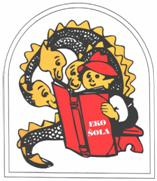 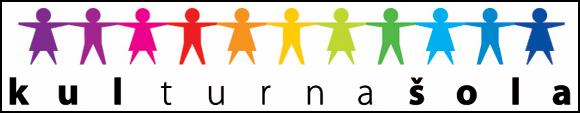 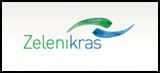 OSNOVNA ŠOLA ANTONA GLOBOČNIKA POSTOJNACesta na Kremenco 2,  6230 POSTOJNATel.: 05/ 7000  300fax: 05/ 7000 314 e-pošta: os.antona-globocnika-po@guest.arnes.siDatum: 30.5.2016RAZPORED SEZNANITVE Z REZULTATI NPZ                 TOREK 31.5. -9. RAZREDIUčence opozorite naj imajo s seboj šifre.Miranda KristančičOSNOVNA ŠOLA ANTONA GLOBOČNIKA POSTOJNACesta na Kremenco 2,  6230 POSTOJNATel.: 05/ 7000  300fax: 05/ 7000 314 e-pošta: os.antona-globocnika-po@guest.arnes.siDatum: 30.5.2016Obvestilo staršem in učencem  9. r – informacije o Nacionalnih preizkusih znanja 2015/2016Državni izpitni center omogoči učencem  9. razreda ter njihovim staršem dostop do elektronsko ovrednotenih preizkusov znanja in izpisa dosežkov ( v obliki pdf). Do obojega se dostopa s pomočjo učenčeve šifre in številke EMŠO na spletni strani http://npz.ric.si  od torka, 31.5. do 2.6.2016Možnost vpogledov v ovrednotene preizkuse znanja za  starše učencev               9. razredov na šoli, bo v četrtek, 2.6.2016 od 13.30 – 14.30, po predhodni najavi staršev na   tel.št: 05 700 300  ali e-mail posameznega učitelja do 2.6.2016 do 13.00 ure.                                                                                                                                                                             Ravnateljica:Sabina Ileršič l. r. DANURASKUPINAUČITELJTorek, 31.5.1.9.aMarolt   MATMožina  FIZ29.aMlakar - SLJ3.9.bMarolt- MATMožina - FIZ4.9.cMlakar- SLJMožina - FIZ5.9.bMlakar - SLJ6.9.cMarolt - MATPredmetUčiteljUčilnicae- mailMATEMATIKAMajda MožinaUč. 37majda@mozina.siFIZIKA -Markovič Milena Uč. 49markovic.milena@gmail.comSLOVENŠČINAAndreja MlakarUč. 35mlakar.andreja2@gmail.com